ЧЕРКАСЬКА ОБЛАСНА РАДАГОЛОВАР О З П О Р Я Д Ж Е Н Н Я14.11.2019                                                                                        № 496-рПро проведення виплатВідповідно до статті 55 Закону України «Про місцеве самоврядування
в Україні», Положення про Почесну грамоту Черкаської обласної державної адміністрації і обласної ради, затвердженого рішенням обласної ради
від 17.12.2003 № 14-13 «Про Почесну грамоту Черкаської обласної державної адміністрації і обласної ради», зі змінами, внесеними рішеннями обласної ради від 27.04.2007 № 10-43/V, від 16.10.2012 № 18-15/VI, від 28.12.2012 № 19-21/VI, від 19.09.2014 № 34-19/VI, від 08.02.2017 № 12-29/VII, рішення обласної ради від 18.12.2018 № 28-20/VIІ «Про обласний бюджет Черкаської області
на 2019 рік», розпоряджень голови Черкаської обласної державної адміністрації та обласної ради від 21.10.2019 №№ 669/456-р та 670/457-р, від 31.10.2019 № 699/475-р та від 31.10.2019 № 699/475-р:1. Виділити кошти з обласного бюджету виконавчому апарату обласної ради в сумі 30 105 гривень та виплатити одноразову грошову винагороду
в розмірі трьох прожиткових мінімумів для працездатних осіб (6 021 гривня) громадянам, нагородженим Почесною грамотою Черкаської обласної державної адміністрації та обласної ради, а саме:Стратійчуку Олегу Миколайовичу – завідувачу проктологічного відділення КНП «Черкаська обласна лікарня Черкаської обласної ради»;Осичнюку Івану Полікарповичу – начальнику відділення з виробництва рідких аміачних мінеральних добрив цеху М-7 ПАТ «Азот»;Руслову Нікіті Юрійовичу – спортсмену-професіоналу з баскетболу
ТОВ «Черкаські Мавпи»;Ткаченку Івану Романовичу – спортсмену-професіоналу з баскетболу ТОВ «Черкаські Мавпи»;Отвиновському Петру Петровичу – керівнику народного аматорського хорового колективу Драбівського районного Центру культури і дозвілля Драбівського району.2. Фінансово-господарському відділу виконавчого апарату обласної ради провести відповідні виплати.3. Контроль за виконанням розпорядження покласти на керівника секретаріату обласної ради Паніщева Б.Є. та начальника фінансово-господарського відділу, головного бухгалтера виконавчого апарату обласної ради Радченко Л.Г.Голова									А. ПІДГОРНИЙ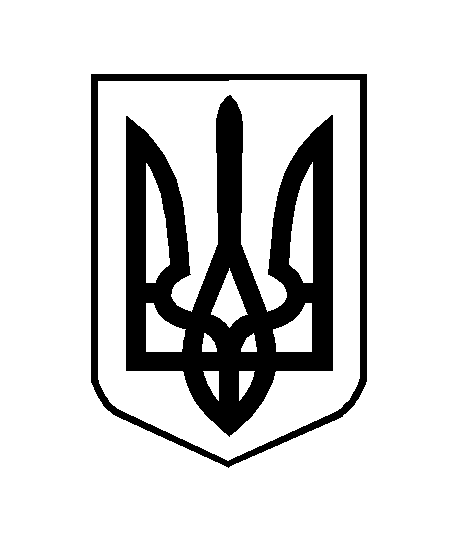 